 	ขอให้ผู้มีสิทธิ์สอบสัมภาษณ์ เข้าร่วมไลน์กลุ่มตามสาขาวิชาที่สมัครสอบ เพื่อความสะดวกในการจัดสอบสัมภาษณ์ออนไลน์ ผ่านระบบ Cisco Webex Meetings  (สอบสัมภาษณ์วันอาทิตย์ที่ 27 มีนาคม  2565 ตั้งแต่เวลา 09.00 – 12.00 น.)  ดังนี้หลักสูตร/สาขาวิชาQR-code1. กศ.ม.การสอนวิทยาศาสตร์ คณิตศาสตร์ และคอมพิวเตอร์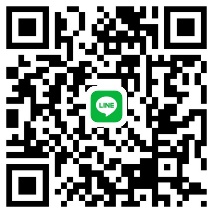 2.  กศ.ม.พลศึกษาและการจัดการกีฬา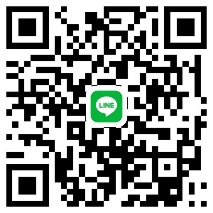 3.  กศ.ม.เทคโนโลยีและสื่อสารการศึกษา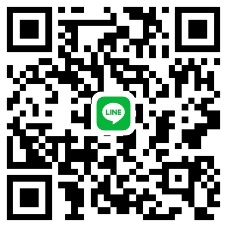 4. กศ.ม.จิตวิทยา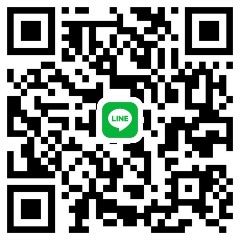 5. กศ.ม.หลักสูตรและการสอน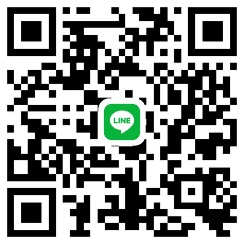 